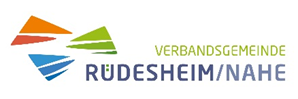 Bewerbung zur Durchführung eines Projekts der Ferien-Spaß-Aktion 2022vom 25.07.2022 bis 05.08.2022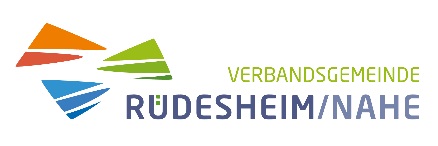 LOGO und/oder thematisch passendes FOTO Ihres Vereins/Projekts, welches wir zur Veröffentlichung nutzen dürfen, bitte hier einfügen und/oder der E-Mail als Anhang anfügen!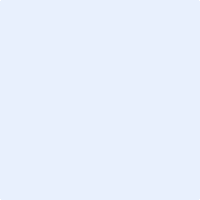 Ort, Datum 						Unterschrift des AnsprechpartnersIhre Bewerbung senden Sie an Simone Ackermann (simone.ackermann@vg-ruedesheim.de) oder Sophia Mauer (sophia.mauer@vg-ruedesheim.de). Wir kontaktieren Sie daraufhin gerne!VeranstalterName des ProjektsBeschreibung des ProjektsAnsprechpartnerName; Adresse; E-Mail, Telefon; Homepage, falls vorhanden Veranstaltungsort inkl. AdresseVeranstaltungstermineUhrzeitenTeilnehmeranzahlAlter der KinderMitzubringenKosten, die der VG in Rechnung gestellt werdenEntschädigung für den Verein (statt Rechnung, bspw. Gutschein)Wichtige Infos IhrerseitsWird ein Extra-Betreuer der Verwaltung benötigt?Ja                                   Nein 